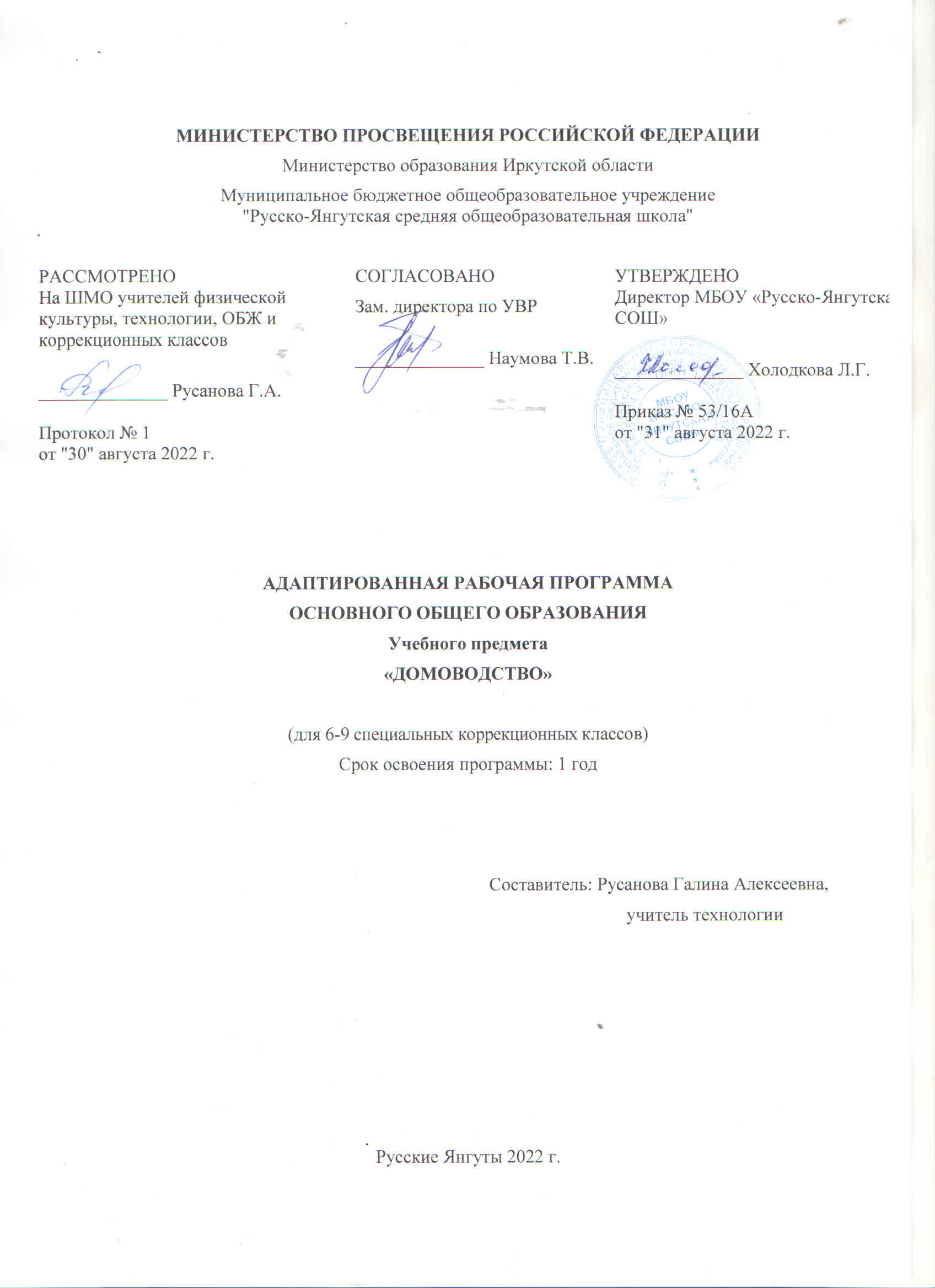      ДомоводствоПояснительная запискаЦель предмета «Домоводство» - формирование у обучающихся знаний о самостоятельной жизни, их практическое обучение жизненно необходимым бытовым умениям и навыкам. Задачи предмета - научить детей правилам ведения семейного хозяйства, практическим умениям, связанным с самообслуживанием и с обслуживанием членов семьи, и заложить основы нравственного поведения, норм этики в ближайшем (семейном) окружении. Общая характеристика учебного предметаДомоводство — прикладная наука. Знания, приобретенные учащимися при изучении математики, русского языка, чтения, естествознания, географии и других предметов, должны найти применение и практическое воплощение на уроках домоводства, которые могут быть дополнены и некоторыми элементарными знаниями из физики, химии применительно к использованию техники, электроприборов, химических и других веществ в быту. Умение вести хозяйство должно складываться из знакомых, привычных  детям обязанностей и дел, которые на первый взгляд просты, но, когда они сталкиваются с ними в быту, это вызывает значительные затруднения.        Уроки домоводства создают богатейшие возможности для развития познавательной деятельности и личностной сферы обучающихся, так как организация практических занятий, а также экскурсии в магазины, предприятия хозяйственного и бытового обслуживания демонстрируют образцы поведения человека в труде, учат навыкам общения. Ролевые, деловые игры, экскурсии и практические занятия включают в себя разнообразные упражнения на закрепление правил этического поведения и этикета, способствуют развитию у воспитанников коммуникативных умений, мыслительной деятельности, общетрудовых навыков.Описание места учебного предмета в учебном плане    Учебный предмет «Домоводство» входит в образовательную область «Технология». Согласно учебному плану для 6-9 классов на 2022-2023 уч.год. Данный предмет рассчитан на 5 часов в неделю (170 часов)Содержание курса предмета «Домоводство»     Жилище Гигиенические требования к жилому помещению. Правила организации рабочего места школьника. Правила и последовательность проведения сухой и влажной уборки жилого помещения. Уборка помещения пылесосом. Правила техники безопасности при работе с пылесосом.  Уход за полом в зависимости от покрытия. Комнатное цветоводство: полив, подкормка, пересадка. Одежда и обувь Мелкий ремонт одежды. Фурнитура, предметы и приспособления, необходимые для осуществления мелкого ремонта одежды. Способы пришивания пуговиц, крючков, кнопок. Правила пользования колющими и режущими предметами. Отличие шёлковых и х/бумажный тканей. Устройство утюга. Правила пользования электронагревательными предметами.Культура  поведения Правила поведения в зрелищных и культурно-просветительных учреждениях: музеи, библиотеке, кинотеатре. Назначение культурных учреждений.Транспорт Основные транспортные средства, имеющиеся в городе. Виды междугородного транспорта. Стоимость проезда на всех видах городского транспорта. Рациональный маршрут  при передвижении в разные точки города. Автостанция. правила посадки на городской общественный транспорт.Личная гигиена Способы закаливания организма: обтирание, контрастный душ, солнечные ванны и др.. Правила ухода за кожей рук, периодичность ухода за ногтями.Питание                                                                                                                                                                                                                                                                                                                               Санитарно – гигиенические требования к приготовлению и хранению продуктов. Определение доброкачественности продуктов и сроков их хранения. Правила хранения продуктов в холодильнике. Крупы и способы приготовления блюд из крупы. Приготовление макаронных изделий. Сервировка стола к ужину.Семья. Место работы, должность членов семьи. Хозяйственно – бытовые обязанности между членами семьи учащихся. Торговля. Основные виды продовольственных магазинов, их отделы. Виды специализированных продовольственных магазинов. Виды и стоимость различных товаров. Порядок приобретения товаров.Средства связи Основные средства связи: поста, телеграф, телефон. Виды почтовых отправлений. Виды писем. Порядок отправки писем. Написание письма  другу.Медицинская помощьМедицинские учреждения, имеющиеся в городе. Их назначение. Виды медицинской помощи. Медицинские работники. Порядок вызова «скорой помощи».Учреждения, организации и предприятия Виды детских учреждений и их назначение. Адрес местного дома детского творчества, перечень кружков. Правила  поведения в общественном месте.Планируемые результаты обучения в 6 классе.   Жилище. Учащиеся будут знать:гигиенические требования к жилому помещению;правила организации рабочего места школьника;правила и последовательность проведения сухой и влажной уборки;санитарно-гигиенические требования и правила техники безопасности при работе с пылесосом;назначение комнатных растений, уход и допустимое количество их в квартире.Учащиеся будут уметь:производить сухую и влажную уборку помещения;чистить ковры, книжные полки, батареи;ухаживать за полом в зависимости от покрытия, используя бытовые химические средства;ухаживать за комнатными растениями. Одежда и обувь. Учащиеся будут знать:санитарно-гигиенические требования и правила техники безопасности при работе с колющими и режущими инструментами, электронагревательными приборами и бытовыми химическими средствами.Учащиеся будут уметь:пришивать пуговицы, крючки, кнопки;     зашивать одежду по распоровшемуся шву;подшивать платья, брюки, рукава; Культура поведения.            Учащиеся будут знать:правила поведения в зрелищных и культурно-просветительных учреждениях;правила поведения и меры предосторожности при посещении массовых мероприятий.Учащиеся будут уметь:культурно вести себя в театре, залах музея, читальном зале;правильно и безопасно вести себя при посещении массовых мероприятий.              Транспорт.              Учащиеся будут знать: основные транспортные средства, имеющиеся в городе;виды междугородного транспорта;Учащиеся будут уметь:выбирать наиболее рациональные маршруты при передвижении по городу.Личная гигиена.             Учащиеся будут знать:правила закаливания организма, правила обтирания;правила соблюдения личной гигиены во время физических упражнений, походов;правила ухода за ногами.Учащиеся будут уметь:мыть руки, стричь ногти на руках и ухаживать за кожей рук;подбирать косметические средства для ухода за ногами.Питание. Учащиеся будут иметь представление о режиме питания, удельном весе молочных продуктов в рационе питания.Учащиеся будут знать:способы первичной и тепловой обработки макаронных изделий, круп, молока и молочных продуктов, овощей;санитарно-гигиенические требования и правила техники безопасности при работе с режущими инструментами, кипятком;правила пользования электроплитой;определение доброкачественности продуктов и сроков их хранения;правила хранения продуктов при наличии холодильника и без него;Учащиеся будут уметь:отваривать макаронные изделия;варить кашу на воде и молоке;отваривать картофель и готовить пюре;готовит запеканки из овощей и творога;Семья. Учащиеся будут иметь представление:о понятии «семья», о составе семьи, а также о распределении хозяйственно-бытовых обязанностей между членами семьи.Учащиеся будут знать:состав своей семьи, имена, отчества родителей и близких родственников;место работы и должность родителей;правила поведения в семье.                 Торговля.              Учащиеся будут знать:основные виды продовольственных магазинов, их отделы;виды специализированных продовольственных магазинов;виды и стоимость различных товаров.Учащиеся будут уметь:подбирать продукты к ужину; обращаться к продавцу, кассиру.Средства связи. Учащиеся  будут иметь представление:о назначении основных средств  связи;о порядке отправки писем, посылок, бандеролей, денежных переводов, телеграмм.Учащиеся д будут знать:основные средства связи; виды почтовых отправлений;стоимость почтовых услуг при отправке писем различных видов.Учащиеся будут уметь:записывать адреса с индексом на конвертах;заполнять телеграфные бланки.Медицинская помощь. Учащиеся будут иметь представление:о назначении поликлиники, аптеки, диспансера, больницы; о порядке записи к врачу; о порядке приобретения лекарств; о порядке вызова «скорой помощи»; о порядке вызова врача на дом;об отличии медицинского обслуживания на дому от амбулаторного приема и амбулаторного лечения от стационарного.Учащиеся  будут знать:виды медицинской помощи;Учащиеся будут уметь:записываться на прием к врачу;вызывать врача на дом;приобретать лекарства в аптеке.Учреждения, организации и предприятия. Учащиеся  будут знать:адрес местного Дома детского творчества, какие кружки, секции в нём имеются.Учащиеся будут уметь:правильно обращаться к работникам Дома культуры.правильно вести себя во время просмотра фильма или журнала в читальном зале;соблюдать правила поведения в школе.        Планируемые результаты обучения в 7 классе.   Жилище. Учащиеся будут знать:гигиенические требования к жилому помещению;правила организации рабочего места школьника;правила и последовательность проведения сухой и влажной уборки;санитарно-гигиенические требования и правила техники безопасности при работе с пылесосом;назначение комнатных растений, уход и допустимое количество их в квартире.Учащиеся будут уметь:производить сухую и влажную уборку помещения;чистить ковры, книжные полки, батареи;ухаживать за полом в зависимости от покрытия, используя бытовые химические средства;ухаживать за комнатными растениями. Одежда и обувь. Учащиеся будут знать:санитарно-гигиенические требования и правила техники безопасности при работе с колющими и режущими инструментами, электронагревательными приборами и бытовыми химическими средствами.Учащиеся будут уметь:пришивать пуговицы, крючки, кнопки;     зашивать одежду по распоровшемуся шву;подшивать платья, брюки, рукава;подбирать  средства для стирки изделий из хлопчатобумажных и шёлковых тканей;стирать изделия из цветных хлопчатобумажных и   шёлковых тканей;гладить эти изделия.Культура  поведения. Учащиеся будут знать:правила поведения в зрелищных и культурно-просветительных учреждениях;правила поведения и меры предосторожности при посещении массовых мероприятий.Учащиеся будут уметь:культурно вести себя в театре, залах музея, читальном зале;правильно и безопасно вести себя при посещении массовых мероприятий.Транспорт. Учащиеся будут знать: виды междугородного транспорта;стоимость проезда на всех видах городского транспорта.Личная гигиена. Учащиеся будут знать:правила закаливания организма, правила обтирания;правила соблюдения личной гигиены во время физических упражнений, походов;правила ухода за ногами.Учащиеся будут уметь:мыть руки, стричь ногти на руках и ухаживать за кожей рук;подбирать косметические средства для ухода за кожей рук;подбирать косметические средства для ухода за ногами.Питание. Учащиеся будут иметь представление о режиме питания, удельном весе молочных продуктов в рационе питания.Учащиеся будут знать:способы первичной и тепловой обработки макаронных изделий, круп, молока и молочных продуктов, овощей;санитарно-гигиенические требования и правила техники безопасности при работе с режущими инструментами, кипятком;правила пользования электроплитой;определение доброкачественности продуктов и сроков их хранения;правила хранения продуктов при наличии холодильника и без него;различные меню ужина.Учащиеся будут уметь:отваривать макаронные изделия;варить кашу на воде и молоке;отваривать картофель и готовить пюре;готовит запеканки из овощей и творога;сервировать стол к ужину с учетом различных меню.Семья. Учащиеся будут иметь представление:о понятии «семья», о составе семьи, а также о распределении хозяйственно-бытовых обязанностей между членами семьи.Учащиеся будут знать:состав своей семьи, имена, отчества родителей и близких родственников;место работы и должность родителей;правила поведения в семье. Торговля. Учащиеся будут знать:основные виды продовольственных магазинов, их отделы;виды специализированных продовольственных магазинов;виды и стоимость различных товаров.Учащиеся будут уметь:подбирать продукты к ужину; обращаться к продавцу, кассиру. Средства связи. Учащиеся  будут иметь представление:о назначении основных средств  связи;о порядке отправки писем, посылок, бандеролей, денежных переводов, телеграмм.Учащиеся д будут знать:основные средства связи; виды почтовых отправлений;стоимость почтовых услуг при отправке писем различных видов;виды телеграфных услуг.Учащиеся будут уметь:находить по справочнику индекс предприятий связи;записывать адреса с индексом на конвертах;составлять различные тексты телеграмм.Медицинская помощь. Учащиеся будут иметь представление:о назначении поликлиники, аптеки, диспансера, больницы; о порядке записи к врачу; о порядке приобретения лекарств; о порядке вызова «скорой помощи»; о порядке вызова врача на дом;об отличии медицинского обслуживания на дому от амбулаторного приема и амбулаторного лечения от стационарного.Учащиеся  будут знать:виды медицинской помощи;Учащиеся будут уметь:записываться на прием к врачу;вызывать врача на дом;приобретать лекарства в аптеке.Учреждения, организации и предприятия. Учащиеся  будут знать:виды детских учреждений и их назначение;адрес местного Дома детского творчества, какие кружки, секции в нём имеются.Учащиеся будут уметь:правильно обращаться к работникам Дома культуры.правильно вести себя во время просмотра фильма или журнала в читальном зале;соблюдать правила поведения в школе.Планируемые результаты обучения в 8 классе. Жилище. Учащиеся будут знать:гигиенические требования к жилому помещению;правила организации рабочего места школьника;правила и последовательность проведения сухой и влажной уборки;санитарно-гигиенические требования и правила техники безопасности при работе с пылесосом;назначение комнатных растений, уход и допустимое количество их в квартире.Учащиеся будут уметь:производить сухую и влажную уборку помещения;чистить ковры, книжные полки, батареи;ухаживать за полом в зависимости от покрытия, используя бытовые химические средства;ухаживать за комнатными растениями. Одежда и обувь. Учащиеся будут знать:санитарно-гигиенические требования и правила техники безопасности при работе с колющими и режущими инструментами, электронагревательными приборами и бытовыми химическими средствами.Учащиеся будут уметь:пришивать пуговицы, крючки, кнопки;     зашивать одежду по распоровшемуся шву;подшивать платья, брюки, рукава;подбирать  средства для стирки изделий из хлопчатобумажных и шёлковых тканей;стирать изделия из цветных хлопчатобумажных и   шёлковых тканей;гладить эти изделия.Культура  поведения. Учащиеся будут знать:правила поведения в зрелищных и культурно-просветительных учреждениях;правила поведения и меры предосторожности при посещении массовых мероприятий.Учащиеся будут уметь:культурно вести себя в театре, залах музея, читальном зале;правильно и безопасно вести себя при посещении массовых мероприятий.Транспорт. Учащиеся будут знать: основные транспортные средства, имеющиеся в городе;виды междугородного транспорта;стоимость проезда на всех видах городского транспорта.Учащиеся будут уметь:выбирать наиболее рациональные маршруты при передвижении по городу.Личная гигиена . Учащиеся будут знать:правила закаливания организма, правила обтирания;правила соблюдения личной гигиены во время физических упражнений, походов;правила ухода за ногами.Учащиеся будут уметь:мыть руки, стричь ногти на руках и ухаживать за кожей рук;подбирать косметические средства для ухода за кожей рук;подбирать косметические средства для ухода за ногами.Питание. Учащиеся будут иметь представление о режиме питания, удельном весе молочных продуктов в рационе питания.Учащиеся будут знать:способы первичной и тепловой обработки макаронных изделий, круп, молока и молочных продуктов, овощей;санитарно-гигиенические требования и правила техники безопасности при работе с режущими инструментами, кипятком;правила пользования электроплитой;определение доброкачественности продуктов и сроков их хранения;правила хранения продуктов при наличии холодильника и без него;различные меню ужина.Учащиеся будут уметь:отваривать макаронные изделия;варить кашу на воде и молоке;отваривать картофель и готовить пюре;готовит запеканки из овощей и творога;оформлять готовые блюда;сервировать стол к ужину с учетом различных меню.Семья. Учащиеся будут иметь представление:о понятии «семья», о составе семьи, а также о распределении хозяйственно-бытовых обязанностей между членами семьи.Учащиеся будут знать:состав своей семьи, имена, отчества родителей и близких родственников;место работы и должность родителей;правила поведения в семье. Торговля. Учащиеся будут знать:основные виды продовольственных магазинов, их отделы;виды специализированных продовольственных магазинов;виды и стоимость различных товаров;порядок приобретения товаров.Учащиеся будут уметь:подбирать продукты к ужину; обращаться к продавцу, кассиру. Средства связи. Учащиеся  будут иметь представление:о назначении основных средств  связи;о порядке отправки писем, посылок, бандеролей, денежных переводов, телеграмм.Учащиеся д будут знать:основные средства связи; виды почтовых отправлений;стоимость почтовых услуг при отправке писем различных видов;виды телеграфных услуг.Учащиеся будут уметь:находить по справочнику индекс предприятий связи;записывать адреса с индексом на конвертах;составлять различные тексты телеграмм;заполнять телеграфные бланки.Медицинская помощь. Учащиеся будут иметь представление:о назначении поликлиники, аптеки, диспансера, больницы; о порядке записи к врачу; о порядке приобретения лекарств; о порядке вызова «скорой помощи»; о порядке вызова врача на дом;об отличии медицинского обслуживания на дому от амбулаторного приема и амбулаторного лечения от стационарного.Учащиеся  будут знать:виды медицинской помощи;функции основных врачей-специалистов.Учащиеся будут уметь:записываться на прием к врачу;вызывать врача на дом;приобретать лекарства в аптеке.Учреждения, организации и предприятия. Учащиеся  будут знать:виды детских учреждений и их назначение;адрес местного Дома детского творчества, какие кружки, секции в нём имеются.Учащиеся будут уметь:правильно обращаться к работникам Дома культуры.правильно вести себя во время просмотра фильма или журнала в читальном зале;соблюдать правила поведения в школе.Планируемые результаты обучения в 9 классе. Жилище. Учащиеся будут знать:гигиенические требования к жилому помещению;правила организации рабочего места школьника;правила и последовательность проведения сухой и влажной уборки;санитарно-гигиенические требования и правила техники безопасности при работе с пылесосом;назначение комнатных растений, уход и допустимое количество их в квартире.Учащиеся будут уметь:производить сухую и влажную уборку помещения;чистить ковры, книжные полки, батареи;ухаживать за полом в зависимости от покрытия, используя бытовые химические средства;ухаживать за комнатными растениями. Одежда и обувь. Учащиеся будут знать:санитарно-гигиенические требования и правила техники безопасности при работе с колющими и режущими инструментами, электронагревательными приборами и бытовыми химическими средствами.Учащиеся будут уметь:пришивать пуговицы, крючки, кнопки;     зашивать одежду по распоровшемуся шву;подшивать платья, брюки, рукава;подбирать  средства для стирки изделий из хлопчатобумажных и шёлковых тканей;стирать изделия из цветных хлопчатобумажных и   шёлковых тканей;гладить эти изделия.Культура  поведения. Учащиеся будут знать:правила поведения в зрелищных и культурно-просветительных учреждениях;правила поведения и меры предосторожности при посещении массовых мероприятий.Учащиеся будут уметь:культурно вести себя в театре, залах музея, читальном зале;правильно и безопасно вести себя при посещении массовых мероприятий.Транспорт. Учащиеся будут знать: основные транспортные средства, имеющиеся в городе;виды междугородного транспорта;стоимость проезда на всех видах городского транспорта.Учащиеся будут уметь:выбирать наиболее рациональные маршруты при передвижении по городу.Личная гигиена. Учащиеся будут знать:правила закаливания организма, правила обтирания;правила соблюдения личной гигиены во время физических упражнений, походов;правила ухода за ногами.Учащиеся будут уметь:мыть руки, стричь ногти на руках и ухаживать за кожей рук;подбирать косметические средства для ухода за кожей рук;подбирать косметические средства для ухода за ногами.Питание. Учащиеся будут иметь представление о режиме питания, удельном весе молочных продуктов в рационе питания.Учащиеся будут знать:способы первичной и тепловой обработки макаронных изделий, круп, молока и молочных продуктов, овощей;санитарно-гигиенические требования и правила техники безопасности при работе с режущими инструментами, кипятком;правила пользования электроплитой;определение доброкачественности продуктов и сроков их хранения;правила хранения продуктов при наличии холодильника и без него;различные меню ужина.Учащиеся будут уметь:отваривать макаронные изделия;варить кашу на воде и молоке;отваривать картофель и готовить пюре;готовит запеканки из овощей и творога;оформлять готовые блюда;сервировать стол к ужину с учетом различных меню.Семья. Учащиеся будут иметь представление:о понятии «семья», о составе семьи, а также о распределении хозяйственно-бытовых обязанностей между членами семьи.Учащиеся будут знать:состав своей семьи, имена, отчества родителей и близких родственников;место работы и должность родителей;правила поведения в семье. Торговля. Учащиеся будут знать:основные виды продовольственных магазинов, их отделы;виды специализированных продовольственных магазинов;виды и стоимость различных товаров;порядок приобретения товаров.Учащиеся будут уметь:подбирать продукты к ужину; обращаться к продавцу, кассиру. Средства связи. Учащиеся  будут иметь представление:о назначении основных средств  связи;о порядке отправки писем, посылок, бандеролей, денежных переводов, телеграмм.Учащиеся д будут знать:основные средства связи; виды почтовых отправлений;стоимость почтовых услуг при отправке писем различных видов;виды телеграфных услуг.Учащиеся будут уметь:находить по справочнику индекс предприятий связи;записывать адреса с индексом на конвертах;составлять различные тексты телеграмм;заполнять телеграфные бланки.Медицинская помощь. Учащиеся будут иметь представление:о назначении поликлиники, аптеки, диспансера, больницы; о порядке записи к врачу; о порядке приобретения лекарств; о порядке вызова «скорой помощи»; о порядке вызова врача на дом;об отличии медицинского обслуживания на дому от амбулаторного приема и амбулаторного лечения от стационарного.Учащиеся  будут знать:виды медицинской помощи;функции основных врачей-специалистов.Учащиеся будут уметь:записываться на прием к врачу;вызывать врача на дом;приобретать лекарства в аптеке.Учреждения, организации и предприятия. Учащиеся  будут знать:виды детских учреждений и их назначение;адрес местного Дома детского творчества, какие кружки, секции в нём имеются.Учащиеся будут уметь:правильно обращаться к работникам Дома культуры.правильно вести себя во время просмотра фильма или журнала в читальном зале;соблюдать правила поведения в школе.Учебно-тематический план Наименование разделов и темФормы контроляФормы контроля№Наименование разделов и темВсего 1Вводный урок1Знакомство с предметом. Оформление тетрадей.2Жилище.23Контроль уровня сформированности умений и навыков (Формирование навыков по уходу за помещением). Тестирование.3Одежда и обувь.33Контроль сформированности социально- бытовых навыков и мотивации к их дальнейшему развитию(Формирование навыков стирки и утюжки).4Культура поведения.8Тестирование. Самоконтроль.5Транспорт.4Контроль собственных действий учащихся.6Личная гигиена6Контроль уровня сформированности умений и навыков (Формирование культурно- гигиенических навыков).7Питание.36Предваряющий контроль. Тестирование. Отслеживание развития социально-бытовых умений.8Семья и семейные и семейные отношения.6Самоконтроль.9Торговля.3Индивидуальный контроль. Формирование культуры поведения в общественных местах.10Средства связи.7Индивидуальный контроль.11Медицинская помощь.10Отслеживание и контроль  за формированием практических умений и навыков.12Учреждения и организации.3Итоговый контроль.13Экономика домашнего хозяйства2Индивидуальный контроль.14Рукоделие 12Индивидуальный контроль.Повторение8Итоговый контроль.Всего часов:170